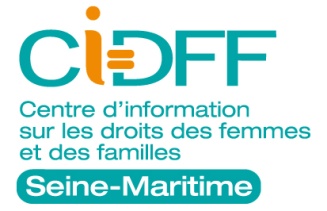 FORMATION« Prévenir et lutter contre les violences au sein du couple »Session : 	 ELBEUF : 23 et 24 septembre 2019	 LE HAVRE : 18 et 19 novembre 2019	 DIEPPE : 7 et 8 octobre 2019	 ROUEN : 2 et 3 décembre 2019Nom :      Prénom :      Profession :      Structure :      Adresse :      Courriel direct :      Vous recevrez un courriel de confirmation à la clôture des inscriptions contenant l’adresse du lieu de la formation et les horaires.Retourner à : cidff76.accueil@gmail.com